SO-10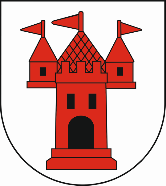 URZĄD  MIEJSKI   W   MSZCZONOWIEKARTA   INFORMACYJNAWYDANIE 7 z dnia 14.07.2020 r. SprawaWydanie zaświadczeniado zawarcia małżeństwa przed duchownymze skutkami w prawie polskimPodstawa prawnaArt. 41 ustawy z dnia 25 lutego 1964r. Kodeks rodzinny i opiekuńczyMiejsce załatwienia sprawyUrząd Miejski w MszczonowiePl. Piłsudskiego 1, pok. Nr 7Tel. 0 46 858 28 29Jednostka odpowiedzialnaKierownik Urzędu Stanu CywilnegoWymagane dokumentyWniosek o wydanie zaświadczenia o braku okoliczności wyłączających zawarcie małżeństwa,Zapewnienie o braku przeszkód do zawarcia małżeństwa,W przypadku gdy jedna ze stron jest cudzoziemcem – odpis aktu urodzenia wraz z jego tłumaczeniem dokonanym przez tłumacza przysięgłego, a jeżeli pozostawała w związku małżeńskim, akt małżeństwa z adnotacją o jego nie istnieniu,Zaświadczenie o zdolności prawnej do zawarcia małżeństwa, wydane przez właściwy organ w kraju tłumaczone przez tłumacza przysięgłego lub przedstawicielstwo dyplomatyczne, lub postanowienie sądu rejonowego zwalniające cudzoziemca od obowiązku przedłożenia zaświadczenia o zdolności prawnej, w przypadku trudności w jego pozyskaniu.Do wglądu: - dokumenty tożsamości- paszport w przypadku cudzoziemcaOpłatyZaświadczenie jest wolne od opłaty skarbowej.Opłata skarbowa za sporządzenie aktu małżeństwa w wysokości 84zł wnoszona jest w chwili składania dokumentów o wydanie zaświadczenia i jest uiszczana na konto urzędu właściwego dla miejsca sporządzenia aktu.Termin załatwienia sprawy7 dniTryb odwoławczyWniosek do sądu rejonowego w terminie 14 dnia od dnia doręczenia pisma Kierownika Urzędu Stanu Cywilnego, uzasadniającego przyczynę odmowy.Uwagi1.Zaświadczenie o braku okoliczności wyłączających zawarcie małżeństwa jest ważne 6 miesięcy od daty jego wydania.2. Wniosek o wydanie zaświadczenia składają osobiście osoby zamierzające zawrzeć małżeństwo.Obowiązek informacyjnyTOŻSAMOŚĆ ADMINISTRATORAAdministratorami są:Minister Cyfryzacji, mający siedzibę w Warszawie (00-060) przy ul. Królewskiej 27 – odpowiada za utrzymanie i rozwój rejestru,Minister Spraw Wewnętrznych i Administracji, mający siedzibę w Warszawie (02-591) przy ul Stefana Batorego 5 – odpowiada za kształtowanie jednolitej polityki w zakresie rejestracji stanu cywilnego oraz zmiany imienia i nazwiskaW zakresie danych przetwarzanych w dokumentacji papierowej i innych zbiorach danych prowadzonych w urzędzie stanu cywilnego administratorem jest:Kierownik Urzędu Stanu Cywilnego w Mszczonowie, mający swoją siedzibę w Mszczonowie (96-320) przy Pl. Piłsudskiego 1.DANE KONTAKTOWE ADMINISTRATORAZ administratorem – Ministrem Cyfryzacji można się skontaktować poprzez adres email iod@mc.gov.pl, formularz kontaktowy pod adresem https://www.gov.pl/cyfryzacja/kontakt, lub pisemnie na adres siedziby administratora.Z administratorem – Ministrem Spraw Wewnętrznych i Administracji można się skontaktować pisemnie na adres siedziby administratora. Z administratorem – Kierownikiem Urzędu Stanu Cywilnego w Mszczonowie można się skontaktować pisemnie na adres siedziby administratora. DANE KONTAKTOWE INSPEKTORA OCHRONY DANYCHAdministrator – Minister Cyfryzacji wyznaczył inspektora ochrony danych, z którym może się Pani / Pan skontaktować poprzez email iod@mc.gov.pl, lub pisemnie na adres siedziby administratora. Administrator – Minister Spraw Wewnętrznych i Administracji wyznaczył inspektora ochrony danych, z którym może się Pani / Pan skontaktować poprzez email iod@mswia.gov.pl lub pisemnie na adres siedziby administratora. Administrator – Kierownik Urzędu Stanu Cywilnego w Mszczonowie wyznaczył inspektora ochrony danych, z którym może się Pani / Pan skontaktować poprzez email inspektor@cbi24.pl Z inspektorem ochrony danych można się kontaktować we wszystkich sprawach dotyczących przetwarzania danych osobowych oraz korzystania z praw związanych z przetwarzaniem danych.CELE PRZETWARZANIA I PODSTAWA PRAWNAPani/Pana dane mogą być przetwarzane w celu:sporządzenia aktu urodzenia dzieckasporządzenia aktu małżeństwasporządzenia aktu zgonu przyjęcia oświadczeń o uznaniu ojcostwa i realizacji wniosku o wydanie zaświadczenia potwierdzającego uznanie ojcostwa przyjęcia oświadczenia rozwiedzionego małżonka o powrocie do nazwiska noszonego przed zawarciem małżeństwaprzyjęcia oświadczeń o nazwisku pierwszego dziecka małżonków przy sporządzaniu aktu urodzenia przyjęcia oświadczeń małżonków, że dziecko jednego z małżonków będzie nosiło takie samo nazwisko, jakie nosi albo nosiłoby ich wspólne dzieckoprzyjęcia oświadczeń o zmianie imienia lub imionwydania zaświadczenia o stanie cywilnymwydania odpisu aktu stanu cywilnegowydania zaświadczenia do zawarcia małżeństwa za granicą  wydania zaświadczenia o zaginięciu lub zniszczeniu ksiąg stanu cywilnego/wydania zaświadczenia o nieposiadaniu księgi stanu cywilnego sprostowania, uzupełnienia, unieważnienia aktu stanu cywilnegorealizacji wniosku o sporządzenie polskiego aktu stanu cywilnego na podstawie zagranicznego dokumentu stanu cywilnego lub innych dokumentów potwierdzających urodzenie/małżeństwo/zgon za granicą  realizacji wniosku o zezwolenie na zawarcie małżeństwa przed upływem terminu, o którym mowa w art. 4 ustawy Kodeks rodzinny i opiekuńczyrealizacji wniosku o wydanie zaświadczenia o przyjętych sakramentach  realizacji wniosku o zmianę imienia lub nazwiska. dołączenia do aktu stanu cywilnego wzmianki dodatkowej lub zamieszczenia przypisku przy akcie wydania dokumentów z akt zbiorowychzameldowanianadania numeru PESEL.Dane osobowe z rejestru stanu cywilnego stanowią podstawę wpisów w rejestrze PESEL.Pani/Pana dane osobowe będą przetwarzane na podstawie  przepisów ustawy Prawo o aktach stanu cywilnego oraz przepisów ustawy o zmianie imienia i nazwiska.ODBIORCY DANYCHKierownik urzędu stanu cywilnego udostępnia dane z rejestru stanu cywilnego wydając uprawnionym podmiotom dokumenty określone w ustawie – Prawo o aktach stanu cywilnego. Dostęp do danych mają także służby.Dane osobowe z rejestru stanu cywilnego stanowią podstawę wpisów w rejestrze PESEL.PRZEKAZANIE DANYCH OSOBOWYCH DO PAŃSTWA TRZECIEGO LUB ORGANIZACJI MIĘDZYNARODOWEJDane dotyczące urodzeń, małżeństw i zgonów mogą być przekazywane do państw trzecich na podstawie umów międzynarodowych, których stroną jest Rzeczpospolita Polska.OKRES PRZECHOWYWANIA DANYCHAkty stanu cywilnego oraz akta zbiorowe rejestracji stanu cywilnego kierownik urzędu stanu cywilnego przechowuje przez okres:1) 100 lat – akty urodzenia oraz akta zbiorowe rejestracji stanu cywilnego dotyczące aktu urodzenia;2) 80 lat – akty małżeństwa, akty zgonu oraz akta zbiorowe rejestracji stanu cywilnego dotyczące aktu małżeństwa i aktu zgonu. PRAWA PODMIOTÓW DANYCHPrzysługuje Pani/Panu prawo dostępu do Pani/Pana danych oraz prawo żądania ich sprostowania, a także danych osób, nad którymi sprawowana jest prawna opieka, np. danych dzieciPRAWO WNIESIENIA SKARGI DO ORGANU NADZORCZEGOPrzysługuje Pani/Panu również prawo wniesienia skargi do organu nadzorczego zajmującego się ochroną danych osobowych w państwie członkowskim Pani / Pana zwykłego pobytu, miejsca pracy lub miejsca popełnienia domniemanego naruszenia.ŹRÓDŁO POCHODZENIA DANYCH OSOBOWYCHPani/Pana dane do rejestru stanu cywilnego wprowadzane są przez następujące organy:- kierownik urzędu stanu cywilnego sporządzający akt urodzenia, małżeństwa i zgonu oraz wprowadzający do nich zmiany;- kierownik urzędu stanu cywilnego wydający decyzję o zmianie imienia lub nazwiska.INFORMACJA O DOWOLNOŚCI LUB OBOWIĄZKU PODANIA DANYCHObowiązek podania danych osobowych wynika z ustawy Prawo o aktach stanu cywilnego oraz ustawy o zmianie imienia i nazwiska.